Wiggenhall St Mary Magdalen Parish CouncilI hereby give you notice that an Additional Ordinary Meeting of the above-named Parish Council will be held at Wiggenhall St Mary Magdalen Village Hall on 1 August  2022 at 6pm.  All members of the Council are hereby summoned to attend for the purpose of considering and resolving upon the business to be transacted at the Meeting as set out hereunder.  The meeting will be open to the public unless the Council otherwise direct.  5 minutes will be allowed during the meeting for members of the public to raise points of concern on agenda items. AgendaReceive apologies for absenceAccept declarations of interest and dispensation requests on agenda itemsAgree meeting be adjourned for Public Speaking on agenda matters onlyRetrospectively agree emergency expenditure on supplies and equipment to water trees in Magdalen Wild Wood during prolonged dry periodResolve that current contractors due to supply tree baulks for Wild Wood be given until 16 August to supply as agreed and if not, contract will be deemed invalidAgree that alternative contractor be sought for tree baulk supply should current suppliers not meet with requirements of 5.22e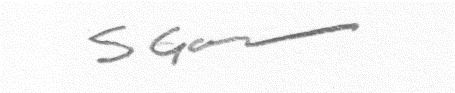 	26 July 2022